FORMAZIONE GENITORI-INSEGNANTI“COSA LEGGIAMO STASERA” UNA BIBLIOGRAFIA PER L’INFANZIABIBA BOSI* 23 APRILE-02 MAGGIO 2013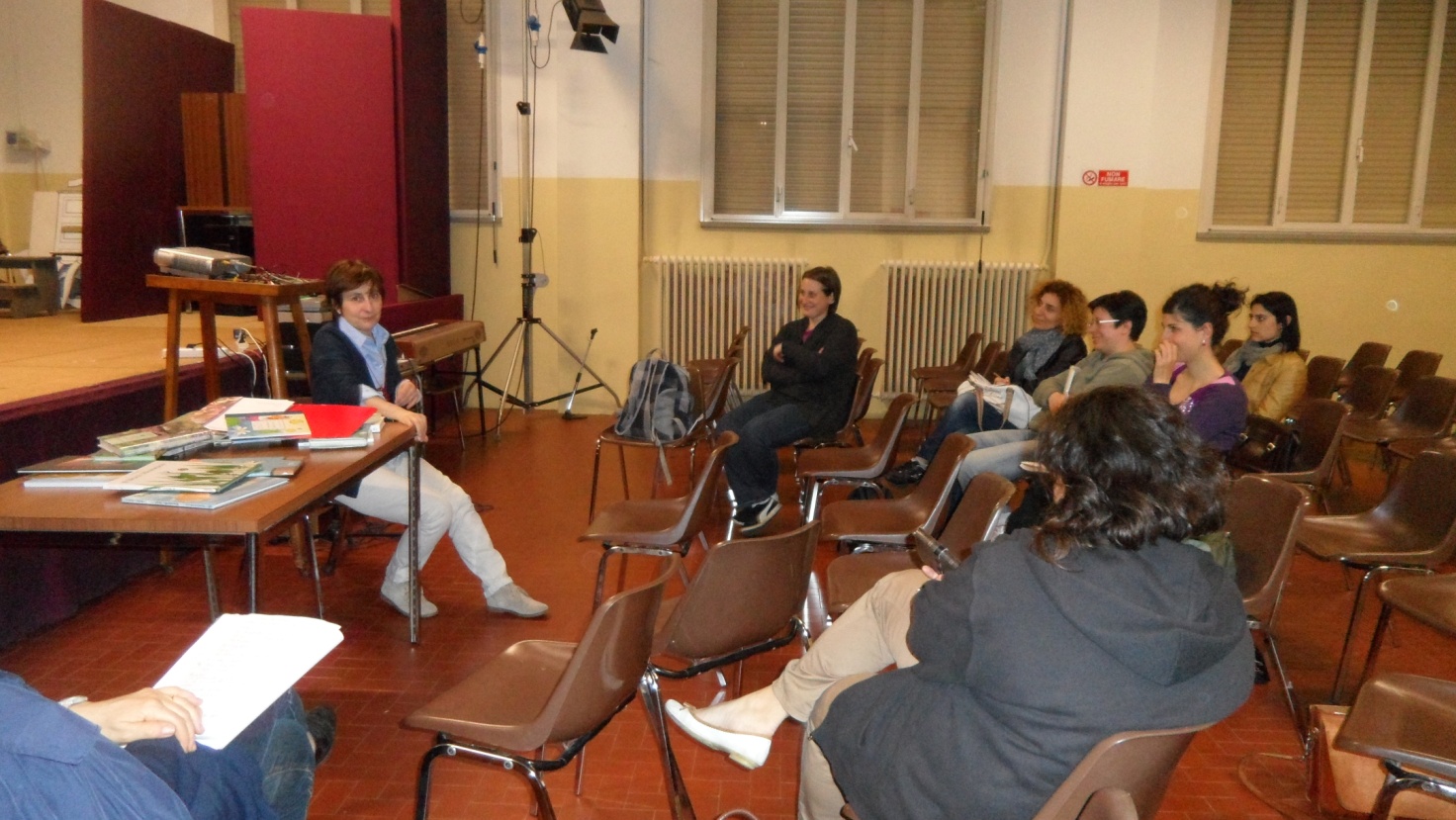 VADEMECUM DEL LETTORE Create un ambiente favorevole alla lettura Fate in modo che la lettura sia un momento rituale, personale ed  unico Non usate il libro,come ricatto, gratificazione o scambio perché il rischio è che il bambino non leggerà mai più Leggete voi sempre prima il libro e soprattutto leggete ciò che vi piace Leggete a voce bassa ma con chiarezza e partecipazione Leggete con autenticità  utilizzando il corpo e modulando la voce Non interrompete il momento di suspance Rispettate i  tempi e i gusti del bambino.Consigli bibliograficiAlfabeto delle fiabe  di B.Tognolini e A.Abbatiello  TopipittoriA caccia dell’orso     di Rosen Michael; Oxenbury Helen  MondadoriBuonanotte orso    di Bonny Becker, Kady MacDonald Denton  Nord-SudCollana C’era una fiaba di Piumini edizioni E.ElleWinnie Puh  di Milne A.A  Istrici SalaniAbbaia George di J. Feiffer  SalaniChi trova un pinguino di  Oliver Jeffers  ZoolibriNon è una scatola  di A. Portis  KalandrakaFortunatamente di Remy Charlip  Orecchio AcerboQuassù sull’albero di M. Atwood  GiralangoloMi porti al parco di F. Negrin  Il CastoroIl filo rosso di  F.Pittau B. Gervais Il Castoro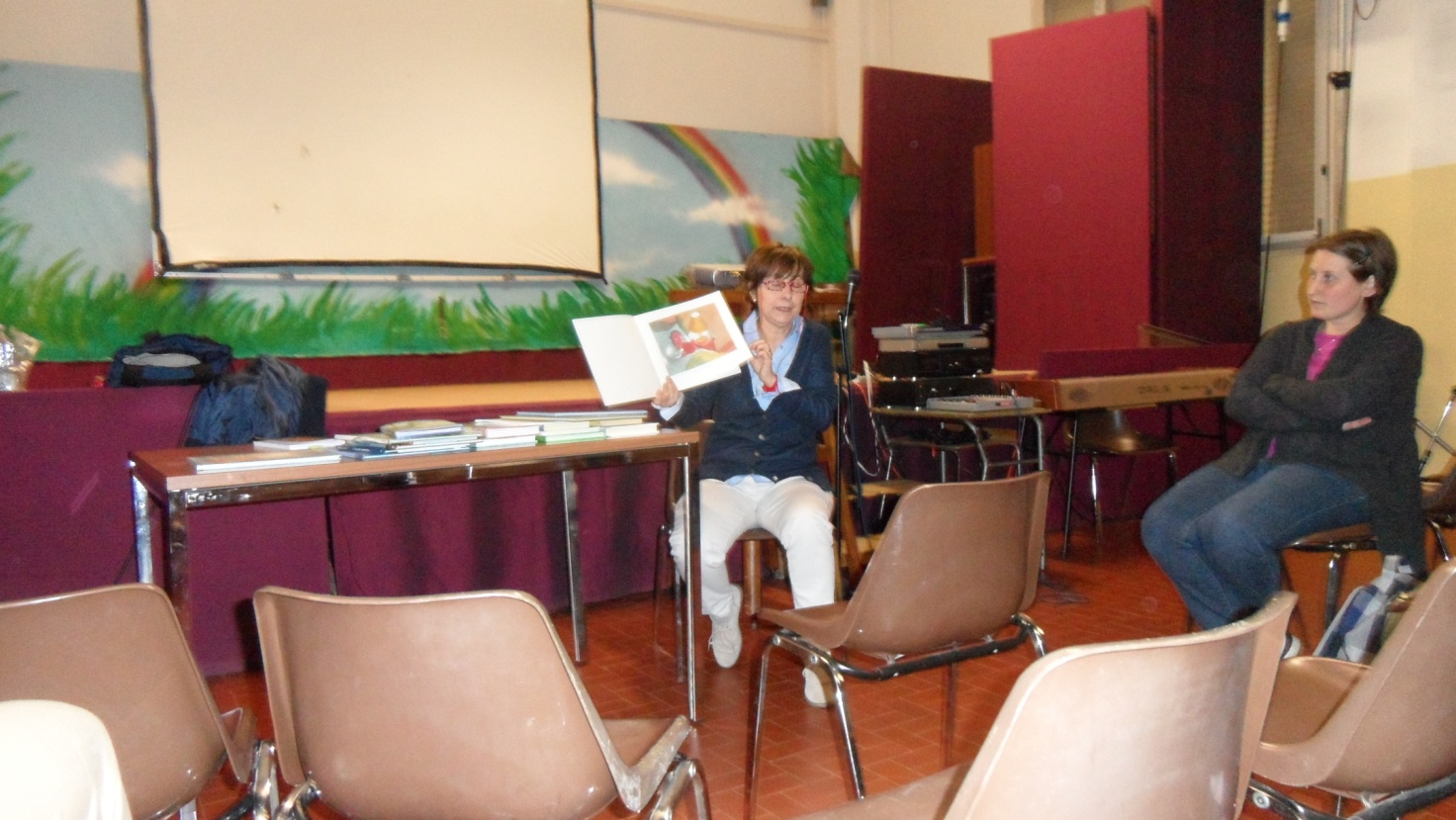 *Educatrice nel nido “Fondazione Marri-S.Umiltà”;organizza laboratori di lettura da 0 a 11 anni  e corsi di promozione alla lettura per genitori presso la “Fondazione Marri-S.Umiltà”; nel 2003 ha pubblicato Le favolocchie. Ovvero favole e filastrocche a 4 zampe e 1 becco.